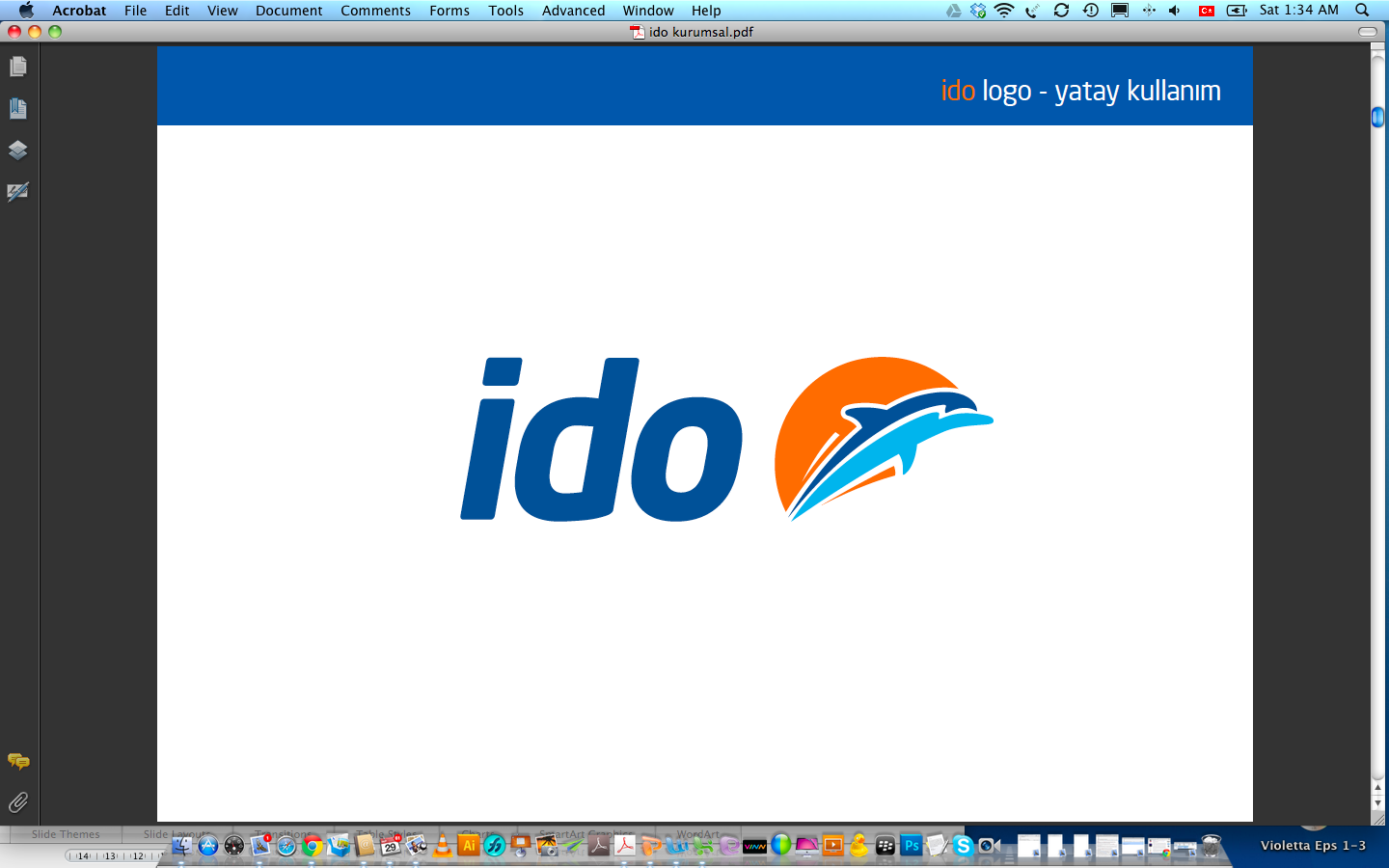 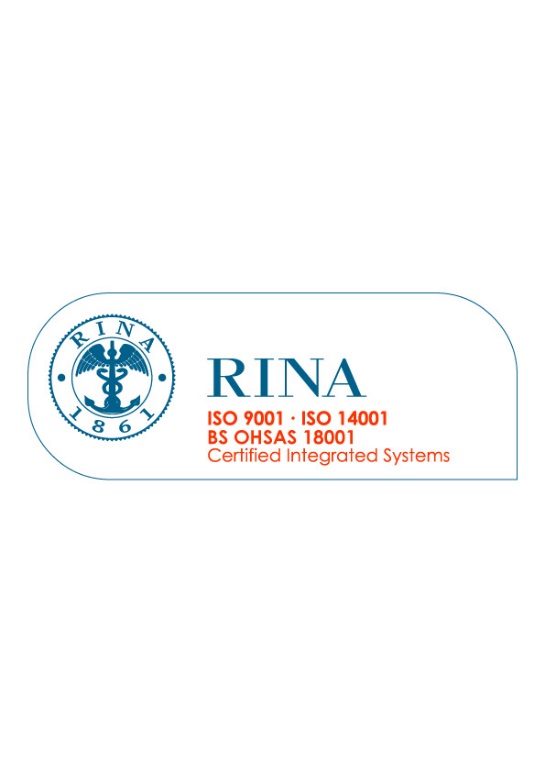 İDO, çevreye verdiği değeri, uluslararası standartta yeniden belgelediİDO, Çevre Yönetim Sistemi Yeni Versiyonunu Sektöründe Uygulayan İlk Kuruluş OlduÇevreye karşı duyarlılığını her fırsatta yürüttüğü proje ve uygulamalarla ortaya koyan İDO, Uluslararası Standardizasyon Örgütü ISO’nun Çevre Yönetim Sistemi ISO14001:2015 versiyonuna geçişini sektöründe ilk tamamlayan kuruluş oldu.Misafirlerine her zaman hızlı, keyifli, konforlu ve avantajlı yolculuk deneyimi sunan İDO, çevreci yaklaşımıyla da dikkat çekiyor. Çevre konusundaki hassasiyetini Deniz Temiz Derneği/TURMEPA ile her yıl düzenli olarak sürdürdüğü projelerle de ortaya koyan İDO, ISO 14001 Çevre Yönetim Sistemi’nin 2015’te yenilenen sertifikasını almaya hak kazanan sektördeki ilk şirket oldu. Merkezi İsviçre’de bulunan ve 162 ülkenin üye olduğu Uluslararası Standardizasyon Örgütü tarafından verilen ISO 14001 Çevre Yönetim Sistemi’nin 2015’te yenilenen versiyonu, şirketlerin çevresel performansının kontrol edilmesini, geliştirilmesini ve sistematik bir yaklaşımla yönetilmesini sağlıyor. İDO’nun, Ekim ayında RINA belgelendirme kuruluşu tarafından gerçekleştirilen denetim sürecinin ardından almaya hak kazandığı ISO14001:2015, doğal kaynak tüketiminin azaltılması ve çevre kirliliğinin önlenmesini amaçlıyor.Ayrıntılı Bilgi İçin;HK StrategiesEylem Bilge Yavuz – eylem.yavuz@hkstrategies.com – 0530 112 46 85          